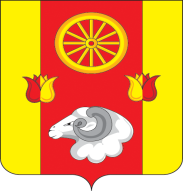 РОСТОВСКАЯ ОБЛАСТЬРЕМОНТНЕНСКИЙ РАЙОНАДМИНИСТРАЦИЯ ДЕНИСОВСКОГО СЕЛЬСКОГО ПОСЕЛЕНИЯПОСТАНОВЛЕНИЕ 30.09.2016 г.			      № 117                          п. ДенисовскийОб отмене особого противопожарного режима на территории Денисовского сельского поселения В соответствии с Федеральным Законом Российской Федерации от 21.12.1994 г. №69-ФЗ «О пожарной безопасности», Постановлением администрации Денисовского сельского поселения от 23.06.2016 г. № 88 «О введении особого противопожарного режима на территории Денисовского сельского поселения» с 23.06.2015 г. на территории поселения введен особый противопожарный режим. В связи с изменением пожароопасной обстановки на территории поселения:ПОСТАНОВЛЯЮ:1. Отменить особый противопожарный режим на территории Денисовского сельского поселения.2.  Постановление администрации Денисовского сельского поселения от 23.06.2016 г. № 88 «О введении особого противопожарного режима на территории Денисовского сельского поселения» считать утратившим силу.3. Контроль за выполнением данного постановления оставляю за собой.Глава Денисовского сельского поселения                                О. А. Апанасенко